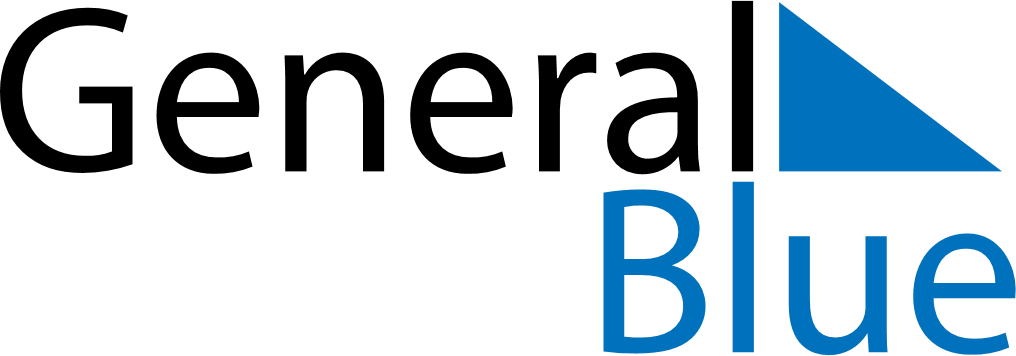 January 2028January 2028January 2028Cocos IslandsCocos IslandsMONTUEWEDTHUFRISATSUN12New Year’s Day3456789101112131415161718192021222324252627282930Australia Day
Chinese New YearChinese New Year (2nd Day)31